Torek, 7. 4. 2020PLOŠČINA LIKAVčeraj si vprašal starše, kako so oni merili tla, stene… predno so se lotili obnove hiše ali… .Danes boš pa ti s pomočjo tvojega kvadrata a = 1m ali 10dm ali 100cm ali 1000mmmeril/a. Vzel/a boš svoj kvadrat, šel - šla na dvorišče in ga polagal/a po dolžini in širini in preštel/a, koliko kvadratov si položil/a (kolikokrat si ga premaknil/a). Spomni se, kako smo v šoli merili z metrom hodnik, učilnico, avlo..Naj ti ne bo odveč. Pri tem delu, lahko vsi v družini sodelujete, se posvetujete, nasmejete, prepovedano se je jeziti.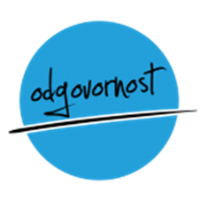 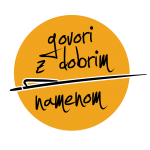 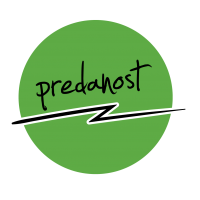 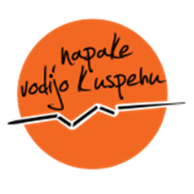 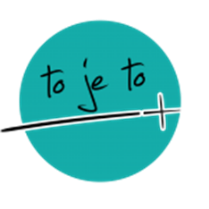 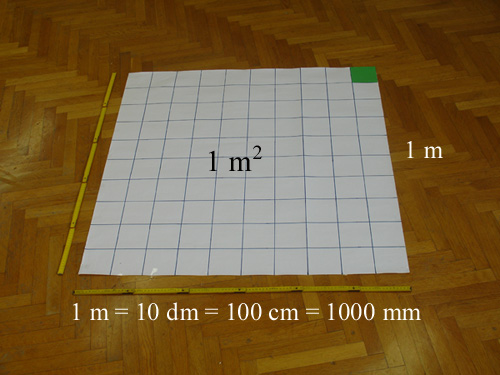 Ko boš to izmeril, mi nariši načrt tvojega dvorišča v zvezek in zapiši kolikokrat si položil/a kvadrat ter mi pošlji.Vse dobro ti želim.Tvoja učiteljica